L’A.P.E des Lutins Verts Nous tenons tout d’abord à remercier tous les enfants et les enseignants qui ont participé au concours de dessin sur le thème de noël à la mer.Voici le résultat :PS :Noé							                   MS : Jeanne                                                                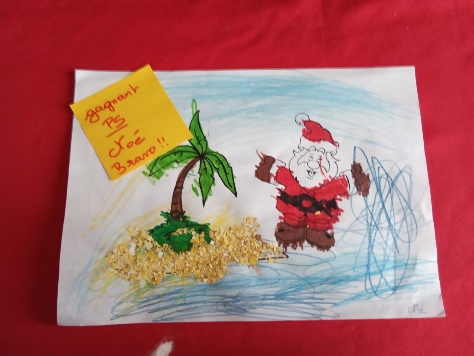 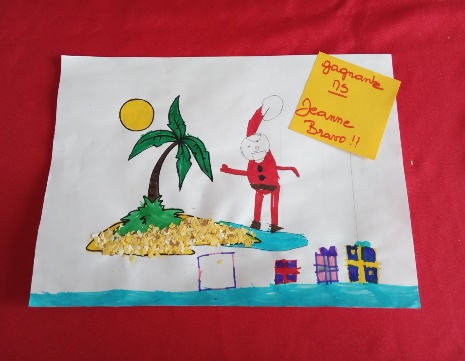 CP : Bastien                                                                            GS : Alysson                                             CE1 :Flora							 CE2 :Juliette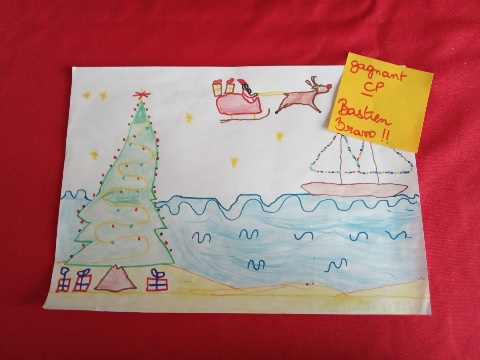 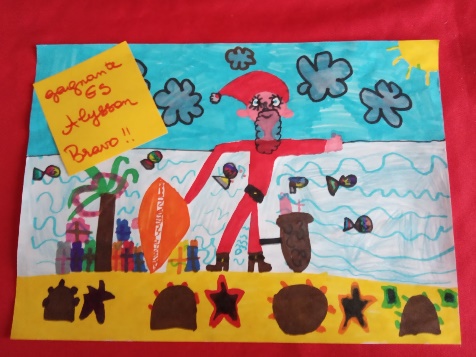 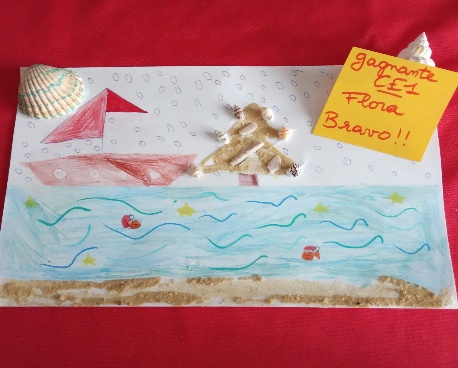 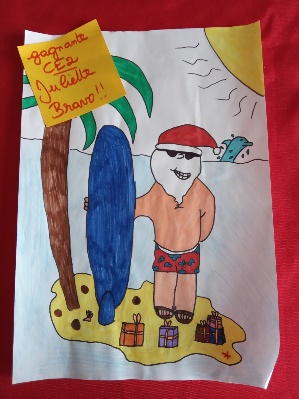 CM1 : Timéo .l                                                                   	  CM2 : Eliot .M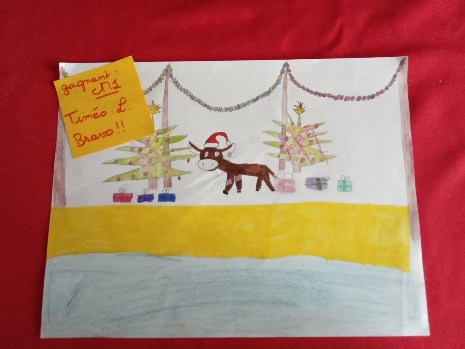 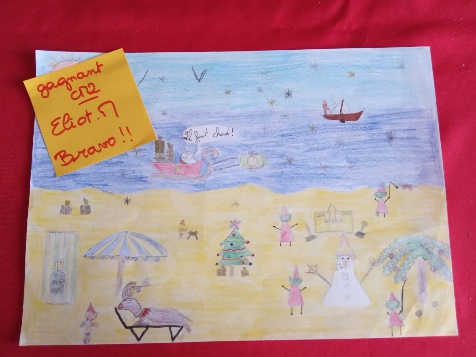 